Opis przedmiotu zamówieniaPrzedmiotem zamówienia jest dostawa, montaż i demontaż masztów na flagi, stojaków na flagi wraz z elementami towarzyszącymi w związku z organizacją Igrzysk Europejskich 2023.Przedmiotem zamówienia jest:.Zakup i dostawa 55 szt. stojaków – zgodnie z opisem w pkt. 3.1;Zakup i dostawa 200 szt. drzewców – zgodnie z opisem w pkt. 3.2; Zakup, dostawa, montaż, demontaż 3 szt. uchwytów słupowo- ramiennych – zgodnie 
z opisem w pkt.3.3Szczegółowe informacje.Wykonawca dostarczy zakupione stojaki na flagi i drzewce do magazynu Zamawiającego. 
Adres dostawy: Centrum Logistyczne KMC-Services sp. z o.o., ul. Komandosów 1, 32-085 Modlniczka – w terminie 2 tygodni.  Od dnia podpisania Umowy,Wykonawca dostarczy do miejsc montażu zakupione uchwyty słupowe dwuramienne. Miejsca realizacji [Kraków, Zakopane] i daty montażu/demontażu zwarte są w podpunkcie 10.3,Montaż i demontaż uchwytów słupowo-ramiennych - Wykonawca wykona prace instalacyjne i montażowe, dostarczy wszystkie materiały, urządzenia i wyposażenie niezbędne do wykonania przedmiotu zamówienia;Wszystkie Przedmioty stanowiące treść Zadania 2 powinny być nowe, pełnowartościowe wolne od wad, wykonane zgodnie z normami branżowymi, spełniać wymagania pod względem BHP zgodnie z obowiązującymi przepisami w tym zakresie, dopuszczone do obrotu i stosowania w krajach Unii Europejskiej.Specyfikacja techniczna:3.1 Stojaki na flagi – 55 szt.Stojak wykonany z metalu w kształcie koła (w przekroju kształt półkuli) o wymiarach 34x50 cm, malowany proszkowo na kolor złoty. Dół podstawy wykończony specjalnie profilowaną uszczelką, która zabezpiecza ją przed uszkodzeniami mechanicznymi.Stojak jednoramienny – 23 szt. – kolor złotyStojak wieloramienny: na 3 flagi – 4 szt. kolor złotyna 4 flagi – 20 szt. kolor złotyna 8 flag – 8 szt. kolor złoty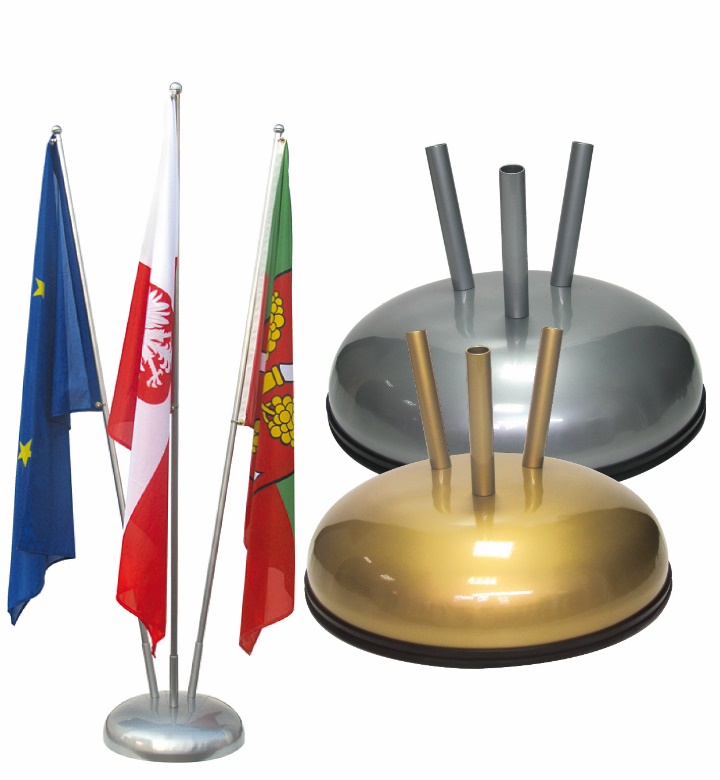 Fot. Nr 4. Przykładowy stojak na flagi.3.2 Drzewce – 200 szt.Długość 220 cm, średnica 21-22 mm. Kij obustronnie zaokrąglony, gładki. 3.3 Uchwyt słupowy dwuramienny – 3 sztukiMontaż i demontaż obejm (1 obejma służy do mocowania 2 flag) montaż po uzgodnieniu 
z Zamawiającym;Uchwyt wykonany ze stali ocynkowanej, taśmy mocujące ze stali nierdzewnej. Odporny na czynniki zewnętrzne. Łatwy montaż poprzez śruby. 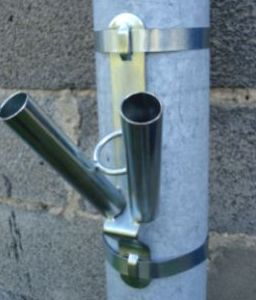 Fot. nr 5. Przykładowy uchwyt słupowy dwuramienny.Dostawa i montaż: Zakopane 2 szt. na masztach nr 2 i nr 4 (licząc od lewej strony) – Plac Niepodległości - data montażu od 20.06.2023 – demontaż 03.07.2023Kraków 1 szt. na maszcie nr 3 (licząc od lewej strony) - ICE Krakow Congress Centre - data montażu od 10.06.2023 – demontaż 04.07.2023Wymagania wobec Wykonawcy:Wykonawca zapewni wszystkie materiały niezbędne do realizacji zamówienia.materiały dostarczone przez Wykonawcę przed zamontowaniem muszą być odpowiednio składowane i zabezpieczone, muszą posiadać świadectwa dopuszczające do stosowania zgodnie 
z Ustawą z dn. 16.04.2004 r. o wyrobach budowlanych [jeżeli dotyczy].Wykonawca jest zobowiązany do przestrzegania obowiązujących przepisów prawa
budowlanego, BHP i ppoż. oraz zabezpieczenia terenu wykonywanych robót
w okresie realizacji przedmiotowego zamówienia, aż do zakończenia i odbioru robót.Wykonawca jest zobowiązany do zabezpieczania i utrzymywania w należytym stanie
terenu wykonywania montażu w okresie trwania realizacji umowy, aż do zakończenia
i odbioru ostatecznego.W czasie wykonywania montażu miejsce prowadzenia prac należy tak zabezpieczyć, aby
uniknąć wszelkich przypadkowych uszkodzeń ludzi i mienia.W trakcie wykonywania prac Wykonawca zobowiązany jest do utrzymania porządku
w miejscu wykonywania prac i wokół tego miejsca, a po zakończeniu realizacji – do
sprzątnięcia obszaru, na którym wykonywana była praca (dotyczy również
przywrócenia stanu instalacji i wyposażenia do pierwotnego)